         363131, Республика Северная Осетия – Алания, с. Ир, ул. Ф.Кастро, 4; тел./ факс: 8(86738) 2-40-81; 2-40-22,  http://www.rso-ir.ru, e-mail: ams_ir@mail.ruПОСТАНОВЛЕНИЕ01.12.2015г.					№ 30						с. ИрОб утверждении административного регламента предоставления муниципальной услуги «Предоставление земельных участков, государственная собственность на которая  не разграничена, а также земельных участков, находящихся в муниципальной собственности Ирского сельского поселения, в безвозмездное пользование»В соответствии с "Земельным кодексом Российской Федерации" от 25.10.2001 № 136-ФЗ, Федеральным законом от 23.06.2014г. № 171-ФЗ «О внесении изменений в Земельный кодекс Российской Федерации и отдельные законодательные акты Российской Федерации», Федеральным законом от 27 июля . № 210-ФЗ «Об организации предоставления государственных и муниципальных услуг», на основании постановлением Администрации Ирского сельского поселения от 19.08.2011 № 68 «Об утверждении Порядка разработки и утверждения административных регламентов предоставляемых администрацией  Ирского сельского поселения Пригородного муниципального района муниципальных услуг», постановлением администрации Ирского сельского поселения от 05.05.2015 № 26 «Об утверждении перечня муниципальных услуг, предоставляемых администрацией Ирского сельского поселения», руководствуясь Уставом Ирского сельского поселения, ПОСТАНОВЛЯЮ:1. Утвердить Административный регламент предоставления муниципальной услуги «Предварительное согласование предоставления земельных участков, государственная собственность на которые не разграничена, а также земельных участков, находящихся в муниципальной собственности Ирского сельского поселения».2. Ведущему специалисту администрации Ирского сельского поселения опубликовать настоящее постановление в установленном порядке.3. Контроль за исполнением настоящего постановления оставляю за собой.Глава Ирского сельского поселения						В.Г. КулумбековУæрæсейы ФедерациРеспубликæЦæгат Ирыстон – АланиГорæтгæрон районы Иры хъæуыбынæттон хиуынаффæйадыадминистраци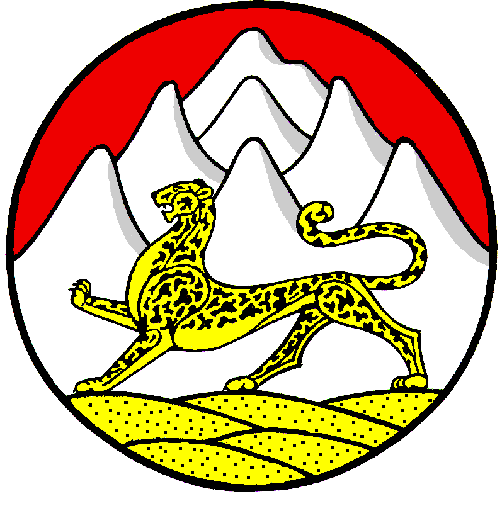 Российская ФедерацияРеспубликаСеверная Осетия – АланияАдминистрация местногосамоуправленияИрского сельского поселенияПригородного района